ΓΩΝΙΕΣ ΙΣΟΣΚΕΛΕΙΣ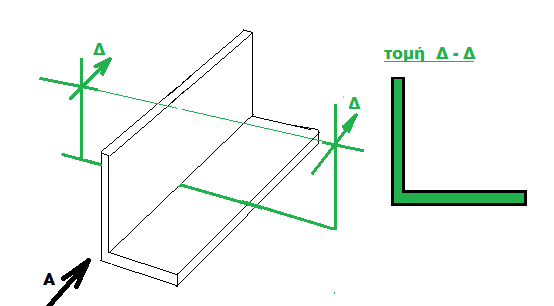 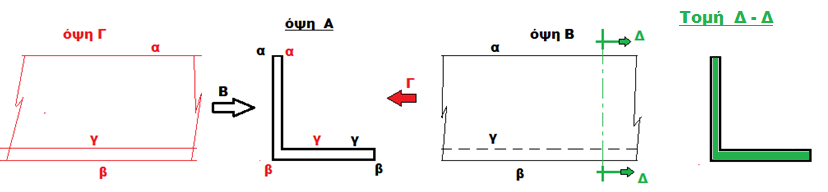 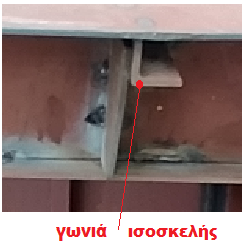 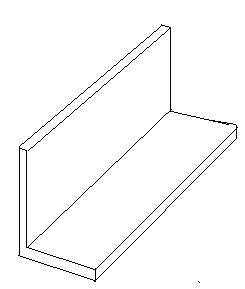 	b = πλευρά γωνιάς       t = πάχος γωνιάς